PAUTA Nº 14/2022SESSÃO ORDINÁRIA DO DIA 27 DE MAIO DE 2022.1. ATA DA 44ª (QUADRAGÉSIMA QUARTA) SESSÃO ORDINÁRIA DO PODER LEGISLATIVO REALIZADA EM 17 DE MAIO DE 2022.1.1 ATA DA SESSÃO SOLENE EM HOMENAGEM AO SENHOR JOSÉ CAVACANTE SOUTO REALIZADA EM 20 DE MAIO DE 2022.2. MATÉRIAS DO EXPEDIENTE (Art.130 do Regimento Interno).2.1 MATÉRIAS DO PODER EXECUTIVO - APRESENTAÇÃOProjeto de Lei Complementar n° 01/2022 - Altera a Lei Complementar n° 06/2019 e dá outras providências. Autor: Poder ExecutivoProjeto de Lei n° 10/2022 - Abre no orçamento vigente crédito adicional especial e dá outras providências. Autor: Poder Executivo2.2 REQUERIMENTOVER. ANTÔNIO ROBERT SILVEIRA REIS - PROGRESSISTASEncaminhe expediente ao Exmo. Sr. Ogilvan da Silva Oliveira - Prefeito Municipal de Jaicós; ao Exmo. Antônio de Pádua de Carvalho - Secretário Municipal de Educação e ao Exmo. Sr. Osmildo da Silva Oliveira - Secretário Municipal da Juventude, Esporte, Lazer e Turismo, solicitando que seja incentivada a realização de jogos de futebol interclasses (masculino e feminino) entre as escolas do município de Jaicós.2.3 - MOÇÃO DE PESARMoção de Pesar n° 15/2022 - A Câmara Municipal de Jaicós juntamente com vereadores e servidores manifestam seu profundo pesar pelo falecimento do senhor Luiz Fernando Lélis de Aragão, ocorrido em 25 de maio de 2022 aos 76 anos de idade. Vereador Propositor: João Bosco (Bosquinho)3. PEQUENO EXPEDIENTE (5 minutos p/ comentários das matérias em discussão alínea a) do art. 122).4. GRANDE EXPEDIENTE (alínea b) do art. 122 do Regimento Interno) (10 minutos p/cada vereador(a)) e (20 minutos para líderes da bancadas e Poder Executivo)ORADORES:VERª. DALVENISA DA CONCEIÇÃO NASCIMENTO SOUSA (MOCINHA) - PSD__VER. DIVINO MACEDO DE CARVALHO - PT_________________________________VER. EDNALDO CARVALHO SANTANA - PSD_______________________________VERª. FRANCISCA DE PAIVA CARVALHO - PSD_____________________________VER. FRANCISCO DE LIMA RODRIGUES (BRANCO) - PROGRESSISTAS________VER JOÃO BOSCO EVANGELISTA LIMA (BOSQUINHO) - PSD_________________VER JOÃO MESSIAS DA COSTA - PSD______________________________________VER JOSÉ REIS DE SOUSA - PSD___________________________________________VERª. MARIA SIRLENE LOPES SILVA BARROS - PT__________________________VER. ANTÔNIO ROBERT SILVEIRA REIS (ROBIM) - PROGRESSISTAS_________VER. BENEDITO ALENCAR DA SILVEIRA - PSD____________________________Jaicós-PI, 27 de maio de 2022.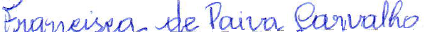  Verª. Francisca de Paiva Carvalho 1ª Secretária